Name Surname AuthorTitleSubtitleAbstractText text textKeywords: word, word, wordEpigraph Epigraph Epigraph EpigraphEpigraph Epigraph Epigraph Epigraph Epigraph.(Author’s name and surname, Title of the work/“Title of the essay”)Testo Text Text Text Text Text Text Text Text Text Text Text Text Text Text Text Text Text Text Text Text Text Text Text Text Text Text Text Text Text Text Text Text Text Text Text Text Text Text Text Text “quote quote quote quote quote quote quote quote quote quote quote quote” (reference).Text Text Text Text Text Text Text Text Text Text Text Text Text Text Text Text Text Text Text Text Text Text Text Text Text.1. Title sectionText Text Text Text Text Text Text Text Text Text Text Text Text Text Text.1.1 Title subsectionText Text Text Text Text Text Text Text Text Text Text Text Text Text.quote quote quote quote quote quote quote quote quote quote quote quote quote quote quote quote quote quote quote quote quote quote quote quote quote quote quote quote quote quote quote quote quote quote quote quote quote quote quotequote quote quote quote quote quote quote quote quote quote quote quote quote quote quote quote quote quote. (reference)1.1.1 Title sub-subsection (and so on, e.g. 1.1.1.1, if applicable)Text Text Text Text Text Text Text Text Text Text Text Text Text.Tab. 1: Text text textText Text Text Text Text Text Text Text Text Text Text Text Text Text Text Text Text Text Text Text Text Text Text Text Text Text Text Text Text Text Text Text Text Text Text Text Text Text Text Text Text Text Text Text Text Text Text.Fig. 1: text text textText Text Text Text Text Text Text Text Text Text Text Text Text Text Text Text Text Text Text Text Text Text Text Text Text Text Text Text Text Text Text.Example Example Example Example Example Example Example Example Example Example.Example Example.Text Text Text Text Text Text Text Text Text Text Text Text Text Text Text Text Text Text Text.Bullet listBullet listNumbered bullet listNumbered bullet listAcknowledgements: acknowledgements acknowledgements acknowledgements acknowledgements acknowledgements acknowledgements acknowledgements acknowledgements acknowledgements.Name Surname Author bionote bionote bionote bionote bionote bionote bionote bionote bionote bionote bionote bionote bionote bionote bionote bionote bionote bionote bionote bionote bionote bionote bionote bionote bionote bionote bionote bionote bionote bionote bionote bionote.Name Surname Second Author bionote bionote bionote bionote bionote bionote bionote bionote bionote bionote bionote bionote bionote bionote bionote bionote bionote bionote bionote bionote bionote bionote bionote bionote bionote bionote bionote bionote bionote bionote bionote. Works citedDoe, John. A Particularly Fascinating Title. London: Penguin, 2018. Rossi, Maria. Un libro eccellente. Milano: Mondadori, 2017. Rossi, Mario and Giorgio Verdi. “An Incredibly Innovative Paper.” Specialized Journal 12.1 (2019): 37-55. TextTextTextTextTexttext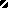 